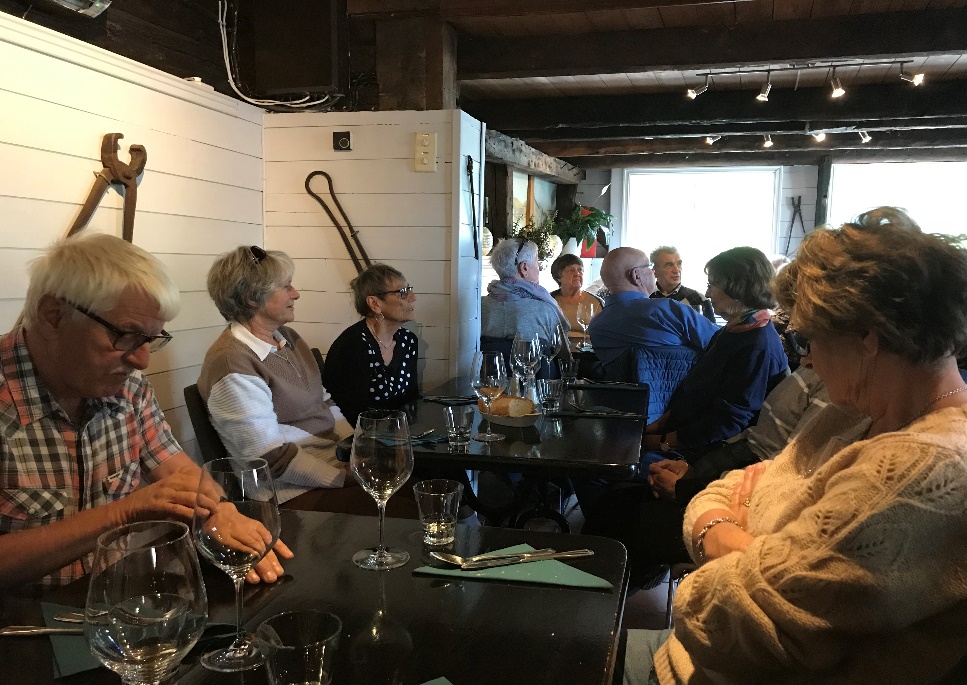 Hei alle sammen!Sannelig ble vi satt i ei ny og utfordrende tid med restriksjoner og påbud av mange slag. Ja, dette hadde vi ikke trodd kunne skje når de fleste av oss er vant til at alt går "på skinner" i hverdagen!Jeg har reflektert over den nye situasjonen vi er i, og mener vi er heldige i Norge som har råd til alt det nye vi har måttet forholde oss til. Det er nok av folk i verden som sliter enda mer nå når koronaen truer og angriper dem!Her i kommunen har vi vært heldige hittil med kun et fåtall tilfeller av sykdommen. Forhåpentligvis vil samfunnet kunne åpnes til normale forhold etterhvert; hver enkelt av oss må bare sørge for å leve etter de anbefalinger som blir gitt - så går det vel bra!Pensjonistkafeen åpner når tida er moden for det. I dag er det ikke mulig å sette noen dato. Kanskje blir det ei ordning til høsten.I styret har vi valgt to representanter som legger planer for tur når forholdene blir noenlunde normalisert.Jeg henstiller til samtlige om å følge med på hjemmesida til FSF Ørland. Vi vil legge ut nye opplysninger etterhvert.Jeg vil også be om at de som pr i dag ikke har E-post-adresse  å anskaffe seg dette. Styret vil være behjelpelig dersom det er nødvendig.Vi tar også sikte på et medlemsmøte til høsten. Kom gjerne med forslag om aktuelle tema!Så vil jeg avslutte med å ønske samtlige medlemmer en så god sommer som mulig! Fortsett å ta vare på hverandre!Anna Margrete 